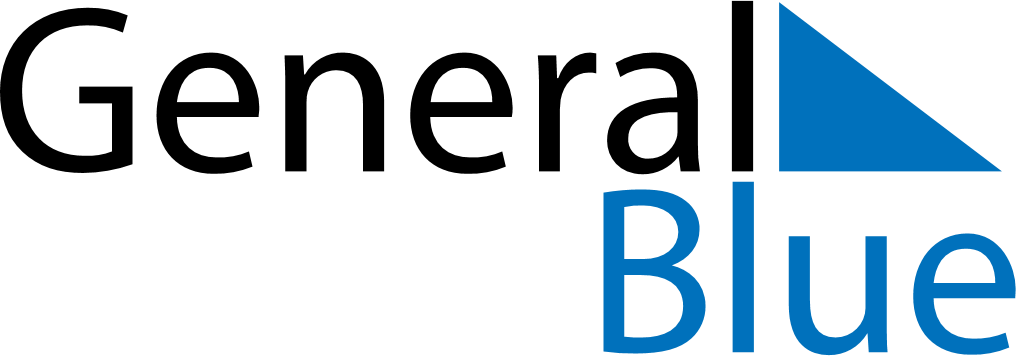 February 2018February 2018February 2018February 2018UgandaUgandaUgandaMondayTuesdayWednesdayThursdayFridaySaturdaySaturdaySunday12334567891010111213141516171718Ash WednesdayArchbishop Janan Luwum Day1920212223242425262728